PRESS RELEASE	April 21st, 2023 QUANTRON and Westgass Hydrogen sign strategic partnership agreement for Hydrogen Production & DistributionWestgass Hydrogen AS and Quantron AG have signed a Strategic Cooperation Agreement to enable zero-emission heavy duty transport in the Nordics (Norway, Iceland, Sweden, Finland and Denmark)The agreement is part of a wider strategy for the parties to collaborate on Quantron-as-a-Service bundling Fuel Cell powered commercial vehicles with Green H2Focus will be on supply and distribution of Green H2 in Norway across EuropeWestgass Hydrogen AS joins the Clean Transportation Alliance by QUANTRON.Quantron AG and Westgass Hydrogen have signed a Strategic Collaboration Agreement (SCA) for the deployment of zero-emission trucks in the Nordics (Norway, Iceland, Sweden, Finland and Denmark). The companies will collaborate to provide a joint offering based on hydrogen-powered electric vehicles from QUANTRON and the supply of hydrogen through a network of refuelling stations provided by Westgass Hydrogen. Westgass will also be the green H2 supply partner for a future dispensing network across Europe. The bundled offering will be made available to customers as part of the 360-degree ecosystem Quantron-as-a-Service (QaaS).Westgass Hydrogen is a Norwegian company that aims to promote the use of clean hydrogen as an alternative to fossil fuels. They distribute and sell green hydrogen with access to more than 25 hydrogen retail sites and supply across Norway.QUANTRON sees the Nordics and its high hydrogen affinity in heavy duty as an ideal prooving ground for Quantron-as-a-service. This OEM-open ecosystem offers its customers through the Clean Transportation Alliance a 360-degree platform, including zero-emission vehicles as well as the associated infrastructure from green H2 generation to refuelling. As part of the Strategic Cooperation Agreement, Westgass Hydrogen is joining this partner network.QUANTRON will begin the first phase of its commercial roll out to Norway in 2024, with Westgass selected as QUANTRON’s preferred green Hydrogen suppliers for QaaS clients in the Nordics. The parties have a joint ambition to get the first trucks with launch customers of Quantron-as-a-Service on the Norwegian roads in 2024.“We are excited to collaborate with QUANTRON on this joint offering and contribute to the transition to zero-emission within the transportation sector using green hydrogen as a fuel”, says Kinar Kent, CEO of Westgass Hydrogen AS.“The collaboration with Westgass Hydrogen paves the way for Quantron-as-a-Service tailor made for Nordic transportation requirements”, says Michael Perschke, CEO of Quantron AG. “Besides dispensing green H2 to our QaaS clients, based on the competitive supply and distribution of green H2 by Westgass, this will also serve a supply partner for a H2 Fuelling company, where QUANTRON will give more insights during our upcoming Q-Days on 24.04.2023 in Gersthofen / Augsburg (Germany).”This Agreement will also help to significantly decarbonize transport of goods as only one Heavy Duty 44 to truck emits up to 150 to CO2 per year and QUANTRON plans to deploy up to 500 Fuel Cell trucks only in Norway till 2027 allowing CO2 emission reduction of 75.000 to per annum through QaaS.Images (Please click on the image preview to download): You can find the original images in low and high resolution here: Press releases from Quantron AG (https://www.quantron.net/en/q-news/press-releases/) About Quantron AGQuantron AG is a platform provider and specialist for sustainable mobility for people and goods; in particular for trucks, buses and vans with fully electric powertrains and H2 fuel cell technology. As a high-tech spinoff of the renowned Haller KG, the German company from Augsburg in Bavaria combines over 140 years of commercial vehicle experience with state-of-the-art e-mobility know-how and positions itself globally as a partner to existing OEMs. 
With the Quantron-as-a-Service Ecosystem (QaaS), QUANTRON offers an overall concept that covers all facets of the mobility value chain: QUANTRON INSIDE includes a wide range of both new vehicles and conversions for existing and used vehicles from diesel to battery and hydrogen electric powertrains using the highly innovative QUANTRON INSIDE technology. QUANTRON CUSTOMER SOLUTIONS ensures digital and physical aftersales solutions with a Europe-wide network of 700 service partners, as well as a service offering for maintenance, repair and spare parts, telematics and in-cloud solutions for remote diagnostics and fleet management. Customers receive individual solutions: rental, financing and leasing offers such as training courses and workshops at the QUANTRON Academy. In the future, QUANTRON ENERGY & POWER STATION will realize the production of green hydrogen and electricity as a platform. To this end, Quantron AG has joined forces with strong global partners. This Clean Transportation Alliance also forms an important building block for the supply of vehicles with the necessary green charging and H2 refuelling infrastructure. 
QUANTRON stands for the core values Reliable, Energetic, Brave. The team of experts at the innovation driver for e-mobility is making a significant contribution to sustainable, environmentally friendly passenger and freight transport. You can find more information at www.quantron.net
Visit the Quantron AG on its social media channels on LinkedIn and YouTube.About Westgass HydrogenWestgass Hydrogen is a clean energy company focused on accelerating the transition from fossil fuels in Europe and emerging markets.  By leveraging their extensive knowledge, professional expertise and industrial networks from the energy sector, they will enable customers to run carbon neutral operations by 2030 using clear hydrogen. 
Find out more about Westgass Hydrogen on  Linkedin or www.westgass.comYour contact: Jörg Zwilling, Director Global Communications & Business Development, j.zwilling@quantron.net
Stephanie Miller, Marketing & Communications Quantron AG, press@quantron.netNandina Rodriguez Jastram, Marketing & Communications Westgass Hydrogen AS, press@westgass.com
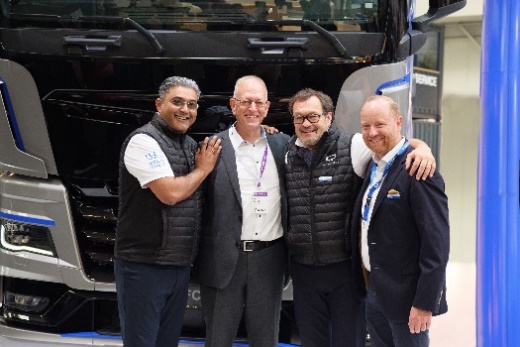 From left to right: Anil Reddi (Director Quantron-as-a-Service), Arne Åkerlund (CCO and Co-Founder Westgass Hydrogen), Michael Perschke (CEO Quantron AG) and Andreas Haller (Founder and Executive Chairman Quantron AG)